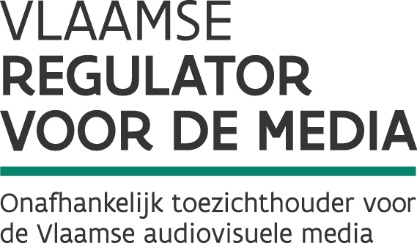 FORMULIER TOEGANG TELEVISIEDIENST VOOR PERSONEN MET EEN HANDICAP – Met dit formulier geven omroeporganisaties aan hoe zij de toegang tot hun televisiedienst voor personen met een handicap mogelijk maken (artikel 151, §1 tot en met §4, van het Vlaams Mediadecreet)WERKINGSJAAR 2021Identificatiegegevens: Naam rechtspersoon omroeporganisatie:Naam omroepprogramma(’s) waarop deze rapportering betrekking heeft:Adres maatschappelijke zetel:Beschrijving: Gelieve bondig te beschrijven op welke manier uw omroeporganisatie in 2021 invulling heeft gegeven aan artikel 151, § 1 tot en met § 4, van het Mediadecreet:Actiepunten: Eventuele actiepunten van uw omroeporganisatie (artikel 151, §4, van het Vlaams Mediadecreet):